Happy Halloween Worksheet Class                  Number         Name               Match the Pictures and the Words with the Correct Letter in the Box. My Own CostumeHappy Halloween Worksheet Class                  Number         Name               Let’s Play Bingo !!!Write or Draw your own costum and play bingo!Happy Halloween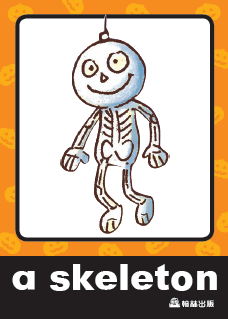 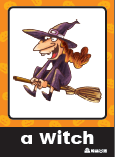 Class                Number         Name               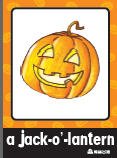 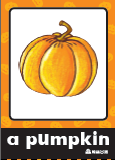  1. □2. □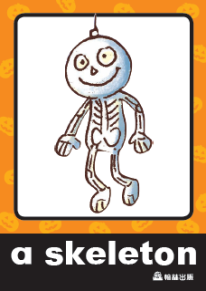 3. □4. □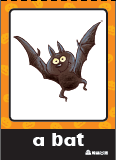 5. □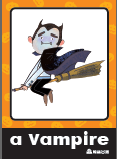 6. □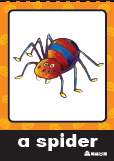 7. □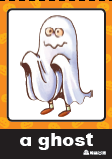 8. □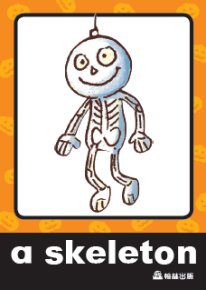 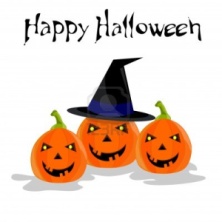 